INSTRUCTIONS FOR EMAILING SUICIDE PREVENTION RESOURCE TO EMPLOYEES  (Email content also may be used as an intro to the infographic when delivered via intranet)Open a new email in MS Outlook and cut and paste the email content and infographic (below) into it. If using another email distribution method, some reformatting may be required.For further information on how to send a bulk email to multiple contacts through Outlook, please reference this how-to guide: If you have any additional questions, please contact your Blue KC representative.Email Subject Line: Let’s talk about suicide preventionBody Copy:We can all take action to prevent suicide and impact a life. It starts with talking – to help a person in crisis, to raise awareness, to normalize the conversation. We encourage you to make suicide prevention and awareness an ongoing conversation with family, friends, and coworkers. Please take a few moments to understand how to talk to someone in crisis and who to call for help. 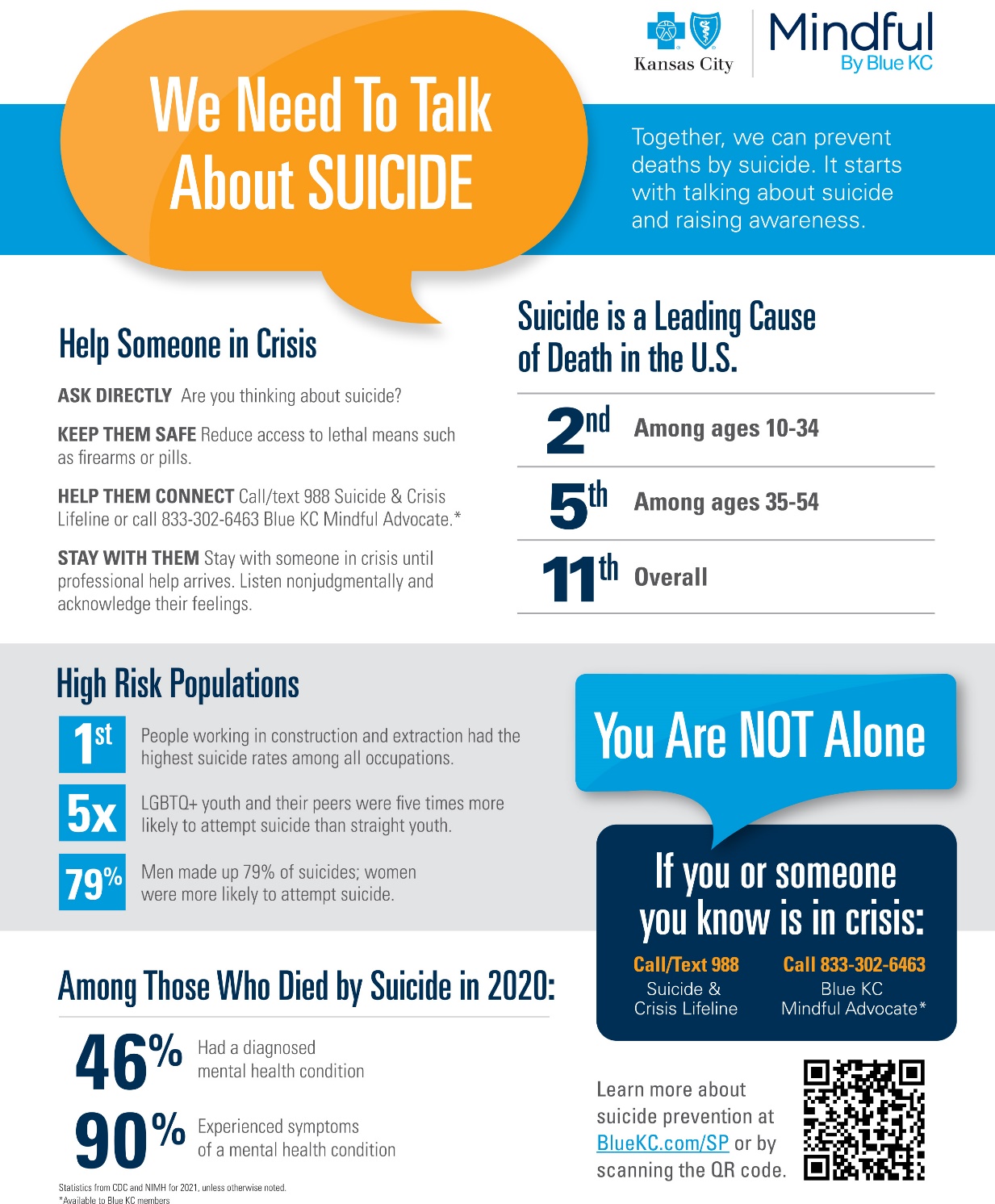 